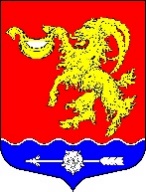 СОВЕТ ДЕПУТАТОВ МУНИЦИПАЛЬНОГО ОБРАЗОВАНИЯ ГОРБУНКОВСКОЕ СЕЛЬСКОЕ ПОСЕЛЕНИЕ МУНИЦИПАЛЬНОГО ОБРАЗОВАНИЯ ЛОМОНОСОВСКОГО МУНИЦИПАЛЬНОГО РАЙОНА ЛЕНИНГРАДСКОЙ ОБЛАСТИ  РЕШЕНИЕот  22 апреля  2022 года               		                                                                               № 17	В соответствии с Уставом муниципального образования Горбунковское сельское поселение, совет депутатов муниципального образования Горбунковское сельское поселение муниципального образования Ломоносовского муниципального района Ленинградской области (далее – совет депутатов)  РЕШИЛ:	1. Внести изменения в Приложение к решению совета депутатов муниципального образования Горбунковское сельское поселение  от 25.02.2015 №10 "Об утверждении перечня и прейскуранта цен на платные услуги МБУ "Центр культуры, спорта и молодёжной политики МО Горбунковское сельское поселение" (с изменениями, внесёнными решениями совета депутатов муниципального образования Горбунковское сельское поселение от  02.07.2015 №29, 19.08.2015 №37, от 11.11.2015 №48, от 03.02.2016 №07, от 11.11.2016 №59, от 23.08.2017 №47, от 20.09.2017 №50, от 17.10.2017 №57, от 19.04.2019 №26, от 19.07.2019 №44, от 25.09.2020 №42, от 13.11.2020 №52, от 29.10.2021 №40), изложив его  в новой редакции согласно приложению. 	2. Настоящее решение вступает в силу со дня его официального опубликования (обнародования) и подлежит размещению на официальном сайте муниципального образования Горбунковское сельское поселение  по электронному адресу: www.gorbunki-lmr.ru.Глава муниципального образования Горбунковское сельское поселение   			                                   	Ю.А. НецветаевПриложение к решению совета депутатов МО Горбунковское сельское поселение                                от 22 апреля 2022 года  № 17Прейскурант цен на платные услугиМБУ «Центр культуры, спорта и молодежной политики муниципального образования Горбунковское сельское поселение»* Дети, не желающие или не имеющие возможности заниматься в студии "Фантазия" на бесплатной основе, т.е. не выполняющие учебный план.  Дополнительные услугиПримечание: доставка по территории МО Горбунковское СП – 1 000 руб.О внесении изменений в решение совета депутатов МО Горбунковское сельское поселение от 25.02.2015 №10 "Об  утверждении перечня и прейскуранта  цен на платные услуги  МБУ "Центр культуры, спорта и молодёжной политики МО Горбунковское сельское поселение"№Наименование кружка/ФИО руководителяКоличество и время занятийВозрастСтоимостьДом культуры дер. РазбегаевоДом культуры дер. РазбегаевоДом культуры дер. РазбегаевоДом культуры дер. РазбегаевоДом культуры дер. Разбегаево1. ИЗО-студия “Карандаши”Петрушкина В.А.Абонемент (4 занятия)Разовое посещениеДети 5-7 лет480  руб. 150 руб.2. Студия живописи «Вдохновение»Петрушкина В.А.Разовое посещениеДети старше 7 лет*  и взрослые старше 18 лет200 руб.3.Индивидуальные занятия по рисованиюПетрушкина В.А. Разовое посещение250 руб.4.Студия эстрадного вокалаРазовое посещениеВзрослые старше 18 лет250 руб.5.Индивидуальный вокалРазовое посещениеБез ограничений300  руб.6.Театральная студияРазовое посещениеДети 4-7 лет150 руб.7.Индивидуальные занятия сцен.движение/сцен. речьРазовое посещениеБез ограничений300 руб.8.Танцевальная студияРазовое посещениеДети 4- 7 лет150 руб.8.Танцевальная студияРазовое посещениеСтаршая группа от 18 лет250 руб.9.Индивидуальные занятия по танцуРазовое посещение Без ограничений300 руб.10.Кружок рукоделия1 часОт 18 лет100 руб.1.Организация мероприятий: празднования юбилеев, свадеб, дней рождений, корпоративных встреч, собраний, конференций, творческих вечеров, концертов и пр. физическими лицами и сторонними организациями. Организация мероприятий: празднования юбилеев, свадеб, дней рождений, корпоративных встреч, собраний, конференций, творческих вечеров, концертов и пр. физическими лицами и сторонними организациями. В банкетном зале (фойе):С использованием звуковой аппаратуры МБУ Без использования звуковой аппаратуры МБУ 12:00- 22:00550 руб./час450 руб./час1.Организация мероприятий: празднования юбилеев, свадеб, дней рождений, корпоративных встреч, собраний, конференций, творческих вечеров, концертов и пр. физическими лицами и сторонними организациями. Организация мероприятий: празднования юбилеев, свадеб, дней рождений, корпоративных встреч, собраний, конференций, творческих вечеров, концертов и пр. физическими лицами и сторонними организациями. С использованием звуковой аппаратуры МБУ Без использования звуковой аппаратуры МБУ 22:00-07:001300 руб./час1000 руб./час1.Организация мероприятий: празднования юбилеев, свадеб, дней рождений, корпоративных встреч, собраний, конференций, творческих вечеров, концертов и пр. физическими лицами и сторонними организациями. Организация мероприятий: празднования юбилеев, свадеб, дней рождений, корпоративных встреч, собраний, конференций, творческих вечеров, концертов и пр. физическими лицами и сторонними организациями. В актовом зале: С использованием звуковой аппаратуры МБУ Без использования звуковой аппаратуры МБУ 12:00-22:00400 руб./час300 руб./час2.Проведение представлений для взрослых и детей на платной основе (спектакль, концерт и пр.)Проведение представлений для взрослых и детей на платной основе (спектакль, концерт и пр.)Актовый зал, фойе12:00-22:0025% от суммы реализованных билетов3.Молодежные вечеринки (дискотека)Молодежные вечеринки (дискотека)Банкетный зал (фойе)22:00-06:005 000 руб.4.Проведение занятий (танцы, йога)Проведение занятий (танцы, йога)Класс №312:00-22:0012:00-22:00150 руб./30 минут300 руб./часСпорткомплекс дер. ГорбункиСпорткомплекс дер. ГорбункиСпорткомплекс дер. ГорбункиСпорткомплекс дер. ГорбункиСпорткомплекс дер. ГорбункиСпорткомплекс дер. Горбунки1.Занятия в спортзале для взрослых:1) Аэробика (групповые занятия)Абонемент на месяц 2000 руб. (10 занятий);1 занятие - 400 рублейАбонемент на месяц 2000 руб. (10 занятий);1 занятие - 400 рублейАлексеева А.В.От 400 до 2000 руб.1.2) Фитнес зал,кардиотренажеры1 занятие - 200 руб.12 занятий в месяц - 800 руб.Абонемент на месяц - 1000 руб.Абонемент на год - 7000 руб.1 занятие - 200 руб.12 занятий в месяц - 800 руб.Абонемент на месяц - 1000 руб.Абонемент на год - 7000 руб.Самостоятельные занятияОт 200 рублей до 7000 руб.1.2) Фитнес зал,кардиотренажерыИндивидуальное занятие с тренеромИндивидуальное занятие с тренеромИнструктор по спорту1000 руб.3)ПилатесРазовое посещениеРазовое посещениеБез ограничений500 руб.3)ПилатесАбонемент на месяц (4 занятия)Абонемент на месяц (4 занятия)Без ограничений1 000 руб.3)ПилатесАбонемент на месяц (8 занятий)Абонемент на месяц (8 занятий)Без ограничений2 000 руб.3)ПилатесИндивидуальная тренировка (1 занятие)Индивидуальная тренировка (1 занятие)Без ограничений2 000 руб.4)Настольный теннисАбонемент на 12 посещений Абонемент на 12 посещений От 18 лет800 руб.4)Настольный теннисРазовое посещение Разовое посещение От 18 лет100 руб.2.Прокат лыжДля взрослых и детей250 рублей *2 часаДля взрослых и детей250 рублей *2 часаСмородина Е.С.250 руб.3.Прокат коньков Для взрослых и детей200 рублей *1 часДля взрослых и детей200 рублей *1 часСмородина Е.С.200 руб.4.Заточка коньковСмородина Е.С.250 руб.5.Стрельба из пневматического оружияДля взрослых1 выстрел – 10 руб.Для взрослых1 выстрел – 10 руб.Инструктор по спортуОт количества выстрелов6.Прокат катамаранов1 час – 400 руб.30 мин. - 200 руб.15 мин.  - 100 руб.1 час – 400 руб.30 мин. - 200 руб.15 мин.  - 100 руб.СамостоятельноОт 100 руб.7.Копировальные услуги1 лист А-41 лист А-45 руб. 8. Размещение информации в газете «Вести Горбунковского поселения»Модуль А3 – 5 000 т.р.Модуль А4 – 2 500 т.р.Модуль А3 – 5 000 т.р.Модуль А4 – 2 500 т.р.Редакция газеты2 500 -5 000 т.р.Автостоянка д. ГорбункиАвтостоянка д. ГорбункиАвтостоянка д. ГорбункиАвтостоянка д. ГорбункиАвтостоянка д. ГорбункиКатегория транспортного средстваСтоимостьСтоимостьСтоимостьСтоимостьКатегория транспортного средствасуткимесяцгодгод1. Категория 1 (мотоциклы, мопеды, велосипеды и т.п.), занимающие не более половины парковочного места.100 руб.2 000 руб.2 000 руб.20 000 руб.2. Категория 2 (легковые автомобили - седан, хэтчбэк, универсал, легкие внедорожники).150 руб.2 500 руб.2 500 руб.25 000 руб.3.Категория 3 (прицепы, квадроциклы и иные виды транспорта, занимающие одно парковочное место).150 руб.2 500 руб.2 500 руб.25 000 руб.4.Категория 4 (внедорожники, микроавтобусы, легкие грузовые автомобили типа Газель).200 руб.3 000 руб.3 000 руб.29 000 руб.5. Категория 5 (грузовые автомобили «С», микроавтобусы и автобусы «D»).300 руб.5 000 руб.5 000 руб.60 000 руб.6.Категория 6 (колесная спецтехника).300 руб.5 000 руб.5 000 руб.60 000 руб.Аренда спецтехникиАренда спецтехникиАренда спецтехникиНаименование спецтехникиСтоимостьСтоимостьНаименование спецтехники½ смены3+1 ч.Смена7+1 ч.1. Экскаватор-погрузчикCase 695 ST6 000 руб.12 000 руб.2. Минипогрузчик Case sv1854 000 руб.8 000 руб.3.КАМАЗ ЭД244кмк4 000 руб.8 000 руб.4.МТЗ (коммунальная щетка)4 800  руб.9 600 руб.5. IVEKO манипулятор бортовой (грузоподъемность  до 4 тонн)4 000 руб.8 000 руб.Аренда помещений в спорткомплексе дер. ГорбункиАренда помещений в спорткомплексе дер. ГорбункиАренда помещений в спорткомплексе дер. Горбунки                    Наименование                     Наименование               площадь           стоимость1. Помещение №18,75 000 руб./мес.2. Помещение №29,65 000 руб./мес.